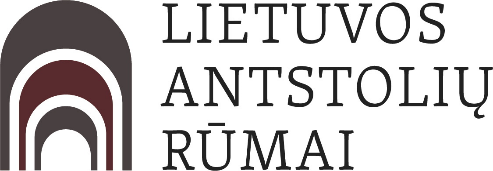 UŽSAKYMO FORMA202___-___-___PIRKĖJAS (MOKĖTOJAS):Vardas, pavardė / pavadinimas: __________________________________________________Prekės  gavėjo adresas: _________________________________________________________Įmonės kodas: ______________________PVM kodas: ________________________El. p.: _____________________________Sąskaitos-faktūros gavėjo adresas (nurodomas, kai nesutampa su prekės gavėjo adresu):__________________________________________________________________________________Knygą/-as ir sąskaitą-faktūrą išsiųsime Jūsų nurodytu adresu po apmokėjimo gavimo.Rekvizitai apmokėjimui:Asociacija Lietuvos antstolių rūmaiKonstitucijos pr. 15, LT-09319 VilniusĮmonės kodas: 126198978Banko kodas: 40100 Luminor Bank ASA. s.: LT924010042400315815LIETUVOS RESPUBLIKOSCIVILINIO PROCESO KODEKSOMOKSLINIS PRAKTINIS KOMENTARAS 1 vnt. kaina 30 €Pristatymo kaina 3,50 €Kiekis (vnt.)Kaina apmokėjimui (€)LIETUVOS RESPUBLIKOSCIVILINIO PROCESO KODEKSOMOKSLINIS PRAKTINIS KOMENTARAS 1 vnt. kaina 30 €Pristatymo kaina 3,50 €